СОВЕТ ДЕПУТАТОВ 
ЧЕРЕПОВСКОГО СЕЛЬСКОГО ПОСЕЛЕНИЯХИСЛАВИЧСКОГО РАЙОНА СМОЛЕНСКОЙ ОБЛАСТИРЕШЕНИЕПОСТАНОВЛЕНИЕот 15 июня 2022 года№ 13О прекращении полномочий избирательной комиссии муниципального образования Череповского сельского поселения Хиславичского района Смоленской области         В соответствии с частью 9 статьи 9 Федерального закона от 14 .03. 2022 года № 60-ФЗ «О внесении изменений в отдельные законодательные акты Российской Федерации», на основании постановления избирательной комиссии Смоленской области от 26.05.2022 г.№15/180-7 «О возложении полномочий избирательной комиссии муниципального образования Череповского сельского поселения Хиславичского района Смоленской области на территориальную избирательную комиссию муниципального образования «Хиславичский район» Смоленской области, Устава Череповского сельского поселения Хиславичского района Смоленской области Совет депутатов Череповского сельского поселения Хиславичского района Смоленской области  р е ш и л:       1.Прекратить полномочия избирательной комиссии муниципального образования Череповского сельского поселения Хиславичского района Смоленской области.        2.Признать утратившим силу решение Совет депутатов Череповского сельского поселения Хиславичского района Смоленской области №27 от 28 .11.  2018 г.  «О формировании избирательной комиссии муниципального образования Череповского сельского поселения Хиславичского района Смоленской области».            3.Направить настоящее решение в территориальную избирательную комиссию муниципального образования «Хиславичский район» Смоленской области.      4.Настоящее решение опубликовать в газете «Хиславичские известия» и разместить на официальном сайте Администрации муниципального образования «Хиславичский район» Смоленской области в информационно-телекоммуникационной сети «Интернет».   5.Настоящее решение вступает в силу со дня его официального опубликования.Глава муниципального образованияЧереповского сельского поселенияХислХиславичского района Смоленской области                                   Г.А. Гореликова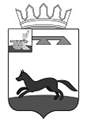 